ОТЧЕТ ОБ ИТОГАХ  первого межрегионального форума «Идея – в бизнес. Бизнес – в результат»Некоммерческой организации«Фонд развития экономики и прямых инвестиций Чукотского автономного округа» за 2019 годг.АнадырьСОДЕРЖАНИЕПротокол итогов  первого межрегионального форума «Идея – в бизнес. Бизнес – в результат»Цели и задачи форума.Первая часть Межрегионального форума «Идея – в бизнес. Бизнес – в результат» проведена 25-27 марта в городе Анадырь и вторая 23 апреля в п.Эгвекинот. Первый Межрегиональный форум в Чукотском автономном округе проведён Правительством Чукотского автономного округа. Основным организатором выступил НО «Фонд развития экономики и прямых инвестиций Чукотского автономного округа» при поддержке ведущего государственного информационного агентства России ТАСС и АО «Деловая среда».Соорганизаторами и соинвесторами Форума выступили:НО «Фонд поддержки молодежи», НО «Фонд развития туризма, международных и межрегиональных проектов Чукотского автономного округа», Tigers Realm Coal, ООО «Руссдрагмет», Дальневосточного банка ПАО Сбербанк, РСПП.Участие в форуме приняли представители власти, крупные инвесторы, предприниматели, молодёжь, приглашенные эксперты – представители туристических компаний. Всего участие приняли свыше 170 человек, из них более 60 субъектов малого и среднего бизнеса и более 30 представителей власти региона.Основными целями организации форума являются:Объединение на публичной площадке субъектов малого и среднего предпринимательства, органов власти, контрольно-надзорных органов, крупных инвесторов региона для открытого диалога;Вовлечение субъектов малого и среднего предпринимательства региона, физических лиц, заинтересованных в осуществлении предпринимательской деятельности, активной молодёжи в развитие предпринимательства различных отраслей и реализации потенциала региона; Создание прочной основы для сотрудничества общества, бизнеса и органов власти направленной на развитие совместных проектов в различных областях экономики региона.Основными задачами форума определены:Определение и решение значимых задач развития экономики Чукотского автономного округа путём обсуждения и подготовки совместных решений;Создание региональной и межрегиональной отраслевой интеграции;Улучшение делового и инвестиционного климата региона;Создание инновационной, эффективно действующей деловой площадки для разработки и реализации перспективных коммерческих проектов;Формирование команд из участников Форума для разработки и реализации перспективных социально-экономических проектов.Программа форума и цели мероприятий.Программа форума была представлена следующим образом.25-27 марта 2019г в г.Анадырь:Сопровождение Форума в организационной части осуществлялось при содействии Чукотского регионального отделения Всероссийского общественного движения «Волонтеры Победы» под руководством Гребцовой Надежды Николаевны, а так же Анадырской городской молодежной общественной организации «Молодежная мэрия Анадыря» под руководством Бедункевич Владимира Леонидовича.23 апреля 2019г в п.Эгвекинот:Сопровождение Форума в организационной части осуществлялось при волонтёрском содействии студентов ГА ПОУ Чукотского АО «Чукотский полярный техникум поселка Эгвекинот» под руководством заместителя директора Белецкой Елены Александровны.Результаты проведенного форума.Для достижения поставленных целей в основной содержательной части проведенного Форума достигнуты следующие результаты:В целях достижения конструктивных результатов по итогам работы форума НО «Фонд развития Чукотки» при содействии экспертов и модераторов партнера Информационное агентство ТАСС осуществлена работа по созданию стенограмм на основе видеозаписей. На основании представленных стенограмм сформирован перечень предложений субъектов малого и среднего предпринимательства для целей совместной работы по развитию экономики региона и улучшению инвестиционного климата.Перечень предложений прилагается отдельным приложением к информационному письму. Итоги работы Форума  на площадке взаимодействия субъектов МСП для целей совместной работы с органами власти по развитию экономики региона и улучшению инвестиционного климатаПеречень предложений субъектов МСП для целей совместной работы с органами власти по развитию экономики региона и улучшению инвестиционного климатаНаименование мероприятия: Дискуссия «Диалог бизнеса и власти»Дата проведения: 27.03.2019гВремя проведения: 10:00 – 12:00чМесто проведения: г.Анадырь, ул. Отке, д.4, актовый зал.Участники мероприятия: субъекты МСП, представители органов власти и местного самоуправления, представители контрольно-надзорных органов региона, представители компаний крупных инвесторов, представители организаций инфраструктуры поддержки предпринимательства/туризма /молодежи, физические лица, заинтересованные в осуществлении предпринимательской деятельности, эксперты и модераторы, Информационное агентство ТАСС, региональные СМИ.Цель проведения: Достижение открытого, конструктивного и широкого диалога органов власти, институтов развития, крупного бизнеса и представителей малого и среднего предпринимательства, в т.ч.:- по актуальным барьерам,- совместным задачам,- выработке предложений, направленных на улучшение инвестиционного климата и поддержке предпринимательства, - перспективным нишам развития МСП.Предложения представителей бизнеса:Важным запросом была необходимость корректировки существующих мер государственной поддержки на региональном уровне. По мнению субъектов МСП в зале соотнесение размеров грантов и других выделяемых мер поддержки стоимости закупки одного контейнера, так как это основной способ поставки оборудования и товаров на Чукотку. Необходимо решение вопроса синхронизации сроков навигации и процедур рассмотрения заявок и выделения средств государственной поддержки.Запрос субъектов МСП на получение, при содействии органов власти региона, на процентные каникулы для субъектов МСП (полгода-год) в рамках кредитования на реализацию инвестиционных проектов.Субъекты МСП выразили необходимость применения более справедливого подхода к оценке заявок субъектов МСП на получение государственной поддержки, в т.ч. грантов, субсидий, возмещения затрат и т.д.. В т.ч. выражено мнение, что при введении дифференцированного подхода в системе оценки заявок, необходима смена приоритета на тех, кто создает на Чукотке производство, закупает оборудование, по отношению к общераспространенным видам деятельности, таких как, например торговля и грузоперевозки. Выражено мнение о необходимости регулярной смены приоритетов региона при рассмотрении заявок на оказание мер государственной поддержки – например, не реже одного раза в год. Для согласования приоритетов, применяемых органами власти в процедурах распределения средств, предложен механизм публичных обсуждений и сбора предложений от предпринимателей и физических лиц, заинтересованных в осуществлении предпринимательской деятельности - о том, что должно быть таким приоритетом, с точки зрения повышения комфортности проживания граждан и развития экономики региона.Субъектами МСП предложен новый критерий – неуменьшение числа занятых в бизнесе, возможность наличия наёмных работников. Данный подход, по мнению предпринимателей, более продуктивный с точки зрения инвестирования в обновление основных средств, модернизацию существующих мощностей, внедрения инноваций (не всегда логично и эффективно с точки зрения жизнеспособности бизнеса при инвестировании наращивать рабочие места).По мнению субъектов МСП необходим учет, при оценке поступивших заявок на получение государственной поддержки, технологичности производства, экологической безопасности, глубины переработки. Данный подход позволит оказывать поддержку предприятиям производства с большей добавленной стоимостью и более высоким уровнем привлекаемых кадров, что соответствует интересам региона по развитию территории.Анализ нормативов, регулирование тарифовВыражено мнение и поддержано аудиторией о необходимости выделения субсидии, направленной на покрытие части тарифа на тепло, аналогично энерготарифу для МСП.Необходим анализ и/или пересмотр тарифов и нормативов на вывоз ТБО таким образом, чтобы предприниматели не переплачивали за «не созданный» мусор, а операторы утилизации ТБО могли иметь достаточную маржу для выполнения своих функций.Создание условий для взаимодействия МСП и операторов утилизации ТБО направленных на работу по фактическому объему ТБО, а не по расчетным нормативам.Процедура ликвидации накопленного экологического ущерба:К сожалению, для вступления в программу на условиях софинансирования необходимо разработать проектно-сметную документацию. Общие затраты оцениваются в 30-60 млн.рублей, а таких средств в бюджете нет. Решается точечными работами, взаимодействием с предпринимателями, готовыми выполнять эти работы как попутные к основному бизнесу (кейс Певек).К сожалению, региональный бюджет не может выделять средства на подобные работы федеральному государственному бюджетному учреждению.Ключевой проблемой ликвидации накопленного ущерба является даже не сбор, а вывоз за пределы региона.Озвучена необходимость рассмотрения возможности введения регионального повышенного коэффициента на сумму выделяемых грантов, так как у местного малого бизнеса затраты на одни и те же действия в 2-2,5 раза выше, чем в других регионах. Выражено мнение о возможности объединения усилий в данном направлении с соседними регионами районов Крайнего Севера и Арктики для целей получения большей доли выделяемых федеральным бюджетом средств на поддержку предпринимательства и стимулирования инвестиций;Назрела необходимость изменения регулирования в части оплаты наемным работникам перелета в отпуск и обратно сотруднику и лицам на его иждивении (оплата проезда «на материк»). Возможно, необходимо рассмотреть  перенесение этой функции с предпринимателей на государственную субсидию.Транспортная доступность и компенсации затрат:Озвучена инициатива по созданию нового механизма государственной поддержки предпринимательства в виде компенсации субъектам МСП части транспортных расходов на доставку продуктов жизненной необходимости. Возможно взамен существующего инструмента государственной поддержки «Северный завоз»;Озвучен вопрос из числа присутствующих в зале субъектов МСП: Возможно ли вводить субсидии в случаях временной невозможности поставлять продукты по умеренной цене. Пример, рост цен на яйцо из-за плановой замены куриного поголовья на птицефабрике. К сожалению, варианты механизма введения таких субсидий или компенсаций не были предложены.Процедура выделения участков под лов рыбы, оленеводство и аналогичную деятельность: качество участков, порядок их выделения.Запрос на улучшение информирования местных жителей, в том числе представителей общин о порядке и процедуре.Предложения представителей органов власти, муниципальных образований, контрольно-надзорных органов:Общий запрос от власти к МСП: заблаговременная подача заявок, чтобы можно было их спокойно обработать, а не в «последний день». Здесь Фонд поддержки предпринимательства готов оказывать помощь в составлении заявок и бизнес-планов, подборе пакета мер поддержки для развития бизнеса.Подробная информация о видах поддержки, процедурах оказания помощи содержится на инвестиционном портале.2) Важный аспект: предотвращение манипуляций с мерами поддержки, вроде выполняемых в рамках закона, но не приводящих к созданию дополнительной пользы для региона.3) Проверки субъектов МСП контрольно-надзорными органами – рекомендации субъектам МСП:•	Принимать участие в публичных слушаниях, организуемых контрольно-надзорными органами;•	Обращаться в органы местной власти и в прокуратуру в случае включения малых предприятий в плановые проверки;•	Обращаться в органы власти и в прокуратуру в случаях, не совмещенных по времени проверок.4) Проверки использования грантов для целей стимулирования получателей к эффективному целевому использованию средств:Поскольку проверки МСП законодательно запрещены, то предложен механизм публичных отчетов получателей грантов о том, что они сделали в рамках выделенных средств.5) Предложены новые ниши для бизнеса:a.	Мини-птицефабрики, на базе контейнеров на 740 голов;b.	Сбор, переработка неиспользуемого сырья и отходов оленеводства и других видов хозяйствования: шкура, шерсть, пух птиц и т.д.Стенограмма видеозаписи первого межрегионального форума «Идея – в бизнес. Бизнес – в результат»Наименование мероприятия: Дискуссия «Диалог бизнеса и власти»Дата проведения: 27.03.2019гВремя проведения: 10:00 – 12:00чМесто проведения: г.Анадырь, ул. Отке, д.4, актовый зал.Участники мероприятия: субъекты МСП, представители органов власти и местного самоуправления, представители контрольно-надзорных органов региона, представители компаний крупных инвесторов, представители организаций инфраструктуры поддержки предпринимательства/туризма /молодежи, физические лица, заинтересованные в осуществлении предпринимательской деятельности, эксперты и модераторы, Информационное агентство ТАСС, региональные СМИ.Развитие малого и среднего предпринимательстваШирокий диалог власти, институтов развития, крупного бизнеса и представителей малого и среднего предпринимательства по актуальным барьерам, задачам и перспективным нишам развития МСП.РезультатыОбщими результатами диалога являются:В регионе действуют многочисленные меры поддержки, на них выделяются значительные финансовые ресурсы. Институты развития готовы оказывать информационную и консультационную поддержку МСП по широкому кругу вопросов.МСП могут формировать под свои задачи пакет из нескольких мер поддержки, что позволяет увеличить объем привлекаемых средств для расширения бизнесаКрупные компании, в первую очередь горнодобывающие готовы взаимодействовать с МСП по целому ряду направлений: транспортные перевозки, ремонты и обслуживание на аутсорсинге, организация питания, а также продажа или организация совместной деятельности в неиспользуемых зданиях и т.д.Необходимы открытые, публичные механизмы согласования интересов, расстановки приоритетов и устранения противоречий при выделении поддержки МСП.Также было предложено объединить усилия с другими регионами Дальнего Востока и арктическими регионами по следующим направлениям:Выделение по линии поддержки от ГК МСП больших квот на Дальний Восток;Кооперация по организации сбора местного сырья и организации его переработки и сбытаИзменение федерального регулирования с учетом арктических условий, например, правила движения для грузового и общественного транспорта.Рассмотренные вопросыПредоставление кредитов, выделение инвестиционных средств для развития бизнеса: объем, порядок, имеющиеся возможности. Важным запросом было соотнесение размеров грантов и других выделяемых мер поддержки стоимости закупки одного контейнера, так как это основной способ поставки оборудования и товаров на Чукотку. Также поднимался вопрос синхронизации сроков навигации и процедур рассмотрения заявок и выделения средств.Среди доступных инструментов были представлены:Возмещение до 50% затрат на закупку оборудования в пределах до 5 млн.рублей на одну заявку. Общая выделенная сумма на 2019 год 50 млн.рублей.Кредиты для МСП под 8,5%, выделяемые ГК МСП. Все действующие в регионе банки задействованы в программеГарантийный фонд под обеспечение кредитами в размере 98 млн.рублейБюджет до 20 млн.рублей на микрофинансирование в размере до 3 млн.рублей на одну заявку.Запрос на процентные каникулы для МСП (полгода-год).Общий запрос от власти к МСП: заблаговременная подача заявок, чтобы можно было их спокойно обработать, а не в «последний день». Здесь Фонд поддержки предпринимательства готов оказывать помощь в составлении заявок и бизнес-планов, подборе пакета мер поддержки для развития бизнеса.Подробная информация о видах поддержки, процедурах оказания помощи содержится на инвестиционном портале.Справедливость при Введение дифференцированного подхода, смена приоритета на тех, кто создает на Чукотке производство, закупает оборудование, Смена приоритетов при рассмотрении заявок на оказание мер поддержкиНовый критерий – неуменьшение числа занятых в бизнесе, наличие наёмных работниковРегулярный (на каждый год) пересмотр приоритетов с точки зрения пользы для региона, его жителей, с учетом районных особенностейУчет технологичности производства, глубины переработки.Важный аспект: предоотвращение манипуляций с мерами поддержки, вроде выполняемых в рамках закона, но не приводящих к созданию дополнительной пользы для региона.Для согласования приоритетов распределения средств предложен механизм публичных обсуждений и сбора предложений от предпринимателей о том, что должно быть таким приоритетом.Проверки субъектов МСП контрольно-надзорными органамиПринимать участие в публичных слушаниях, организуемых КНООбращаться в органы местной власти и в прокуратуру в случае включения малых предприятий в плановые проверкиОбращаться в органы власти и в прокуратуру в случаях не совмещенных по времени проверокПроверки использования грантов.Поскольку проверки МСП законодательно запрещены, то предложен механизм публичных отчетов получателей грантов о том, что они сделали в рамках выделенных средств.Анализ нормативов, регулирование тарифовСубсидии по тарифам на тепло аналогично энерготарифу для МСП.Анализ и пересмотр тарифов и нормативов на вывоз ТБО таким образом, чтобы предприниматели не переплачивали за «не созданный» мусор, а операторы утилизации ТБО могли иметь достаточную маржу для выполнения своих функций.Создание условий для взаимодействия МСП и операторов утилизации ТБО для работы по фактическому объему ТБО, а не по расчетным нормативам.Рассмотрение возможности введения регионального повышенного коэффициента на сумму выделяемых грантов, так как у местного малого бизнеса затраты на одни и те же действия в 2-2,5 раза выше, чем в других регионахИзменение регулирования в части оплаты наемным работникам перелета «на материк», перенесение этой функции с предпринимателей на государственную субсидиюПроцедура ликвидации накопленного экологического ущербаК сожалению, для вступления в программу на условиях софинансирования необходимо разработать проектно-сметную документацию. Общие затраты оцениваются в 30-60 млн.рублей, а таких средств в бюджете нет. Решается точечными работами, взаимодействием с предпринимателями, готовыми выполнять эти работы как попутные к основному бизнесу (кейс Певек)К сожалению, региональный бюджет не может выделять средства на подобные работы федеральному государственному бюджетному учреждению.Ключевой проблемой ликвидации накопленного ущерба является даже не сбор, а вывоз за пределы региона.Транспортная доступность и компенсации затратВозможно ли компенсировать МСП часть транспортных расходов на доставку продуктов жизненной необходимости?Возможно ли вводить субсидии в случаях временной невозможности поставлять продукты по умеренной цене. Пример, рост цен на яйцо из-за плановой замены куриного поголовья на птицефабрике.К сожалению, варианты механизма введения таких субсидий или компенсаций не были предложены.Новые ниши для бизнесаМини-птицефабрики, на базе контейнеров на 740 головСбор, переработка неиспользуемого сырья и отходов оленеводства и др.видов хозяйствования: шкура, шерсть, пух птиц и т.д.Процедура выделения участков под лов рыбы, оленеводство и аналогичную деятельность: качество участков, порядок их выделения.Запрос на улучшение информирования местных жителей, в том числе представителей общин о порядке и процедуре.08.04.2019г Руководитель направления Информационное агентство ТАСС                                         Е.Б. БорисенкоРезультаты работы Форума по развитию отрасли туризма, субъектов МСП для целей совместной работы с органами власти по развитию экономики региона и улучшению инвестиционного климатаСодержание мероприятия по развитию отрасли туризма, субъектов МСП для целей совместной работы с органами власти по развитию экономики региона и улучшению инвестиционного климатаНаименование мероприятия: Конференция: стратегическая сессия «Курорт в зоне вечной мерзлоты. Развитие туризма в условиях Крайнего Севера»Дата проведения: 26.03.2019гВремя проведения: 12:00-17:00чМесто проведения: г.Анадырь, ул. Беринга, д.1, актовый зал.Участники мероприятия: субъекты МСП, представители органов власти и местного самоуправления, представители контрольно-надзорных органов региона, представители компаний крупных тур-операторов России, представители организаций инфраструктуры поддержки предпринимательства/туризма /молодежи, физические лица, заинтересованные в осуществлении предпринимательской деятельности, эксперты и модераторы, Информационное агентство ТАСС, региональные СМИ.Цель проведения: Постановка задач аудитории, разбитой на 5 групп, из числа представителей субъектов МСП разных отраслей, представителей органов власти, институтов развития отраслей экономики.Формулирование результатов работы в группах:- «целевые аудитории»;- «возможности»;- «угрозы»;- «слабости»;- «силы».Определение по результатам групповых работ дальнейших шагов по развитию туристической отрасли региона.Предложения представителей бизнесаВажным запросом была необходимость:вовлечения молодежи в развитие туристической отрасли;обучения сервису, маркетингу территории, повышение образования в сопутствующих отраслях (стандарты гостеприимства, гостиничный бизнес, индустрия питания, спорт, транспорт, производство и т.п.);Снижение налоговой и административной нагрузки на малый бизнес;Снижение регуляторных барьеров для иностранных граждан;Вовлечение творческого сообщества в мероприятия бизнеса и наоборот, для достижения максимального синергетического результата в развитии территории;Вовлечение региона в федеральные программы развития и продвижения туристической отрасли;Регулирование ценовой политики авиакомпаний;Наращивание присутствия региона в интерактивном пространстве и сети Интернет.Основными выводами по итогам конференции необходимо принять следующее:Широкий спектр вопросов, обсужденных участниками на площадке Форума, подразумевает определение туристической отрасли как одной из приоритетных и требует внесения в Стратегию развития региона; Требуемые заинтересованной аудиторией корректировки существующих мер государственной поддержки на региональном уровне необходимы для развития туристической отрасли с учетом потребностей малого бизнеса;Назрела необходимость создания Стратегии развития туристической отрасли на региональном уровне для полагания целей и применения комплексного подхода развития индустрии.Стенограмма видеозаписи первого межрегионального форума «Идея – в бизнес. Бизнес – в результат»Наименование мероприятия: Конференция: стратегическая сессия «Курорт в зоне вечной мерзлоты. Развитие туризма в условиях Крайнего Севера»Дата проведения: 26.03.2019гВремя проведения: 12:00-17:00чМесто проведения: г.Анадырь, ул. Беринга, д.1, актовый зал.Участники мероприятия: субъекты МСП, представители органов власти и местного самоуправления, представители контрольно-надзорных органов региона, представители компаний крупных тур-операторов России, представители организаций инфраструктуры поддержки предпринимательства/туризма /молодежи, физические лица, заинтересованные в осуществлении предпринимательской деятельности, эксперты и модераторы, Информационное агентство ТАСС, региональные СМИ.Постановка задачиПеред Чукоткой стоит задача увеличение объемов оказания туристических услуг. Это рассматривается как приоритетное направление для увеличения поступления денег в регион, расширение ниш для малого и среднего бизнеса, источник роста налоговых отчислений.Для изучения перспектив развития туризма была проведена сессия – общее обсуждение заинтересованными сторонами - в рамках форума «Идеи в бизнес. Сессия включила приглашенных экспертов по туризму, местных организаторов путешествий, представителей индустрии гостеприимства, представителей малого и среднего бизнеса, студентов.Горизонт анализа перспектив делался на 2-3 года вперед.Общее число участников сессии около 60 человек.Обсуждение велось в пяти группах:Перспективные целевые аудитории, как общий фокус внимания на тех, кого звать и ждать на ЧукоткеВозможности и Угрозы, как внешняя среда, которая может способствовать или препятствовать развитию туризма на ЧукоткеСильные и Слабые стороны, как наличие или отсутствие ресурсов, компетенций, представлений о том, как работать с туристическим потоком.После обсуждения группы представляли наработки друг другу и обсуждали общее и различие в представлениях участников сессии о развитии туризма.РезультатыКраткое резюме работы групп может быть сведено к нескольким тезисам:Сейчас есть освоенные узкие аудитории туристов (экстремалы, охота/рыбалка и т.п.), в основном индивидуальное путешествие или малые группы. Работе с более широкими аудиториями как по интересам, так и по численности, в том числе новым формирующимся потребителям из числа молодого поколения, необходимо учиться.Основной текущий фокус внимания на следующих направлениях: природа, «самые-самые» точки, этнотуризм. Экстремальный туризм (марафоны, гонки по льду и т.п.), посещение заброшенных объектов, гастротуризм, событийный туризм имеют значительный потенциал, но требуют тщательной проработки предложения.Требуется качественно иная работа в коммуникационном поле. Работа с мировыми сервисами для путешествий. Популяризация Чукотки и её представленность в сети интернет. Требуется обучение и повышение квалификации, развитие людей, которые заняты в туристической индустрии: видеть другие целевые аудитории, способность взаимодействовать с ними, владение стандартами оказания услуг и т.д.Требуется уделить внимание техническим средствам и организационным инструментам, позволяющим формировать качественно иные продукты, например, туры на 2-4 дня, туры для более массовой аудитории.С детальными материалами работы групп можно ознакомится ниже. Дальнейшие шагиБезусловно одно обсуждение не может обеспечить развитие туризма в регионе. Для этого необходима согласованная, целенаправленная работа.Опыт показывает, что формирование рабочей группы с привлечением представителей власти, представителей туристической индустрии, внешних экспертов способна при организации рабочих встреч один раз в две недели, и активной вовлеченности всех участников в течение от полугода до девяти месяцев разработать и представить на рынок набор решений, которые дадут первые результаты. А в перспективе 2-3 лет как раз можно будет фиксировать успешность разработанной дорожной карты.Группа Целевые аудиторииУчастниками группы были предложены следующие целевые аудитории туристов в перспективе 2-3 года:Экстремалы, которые ищут острых ощущений и переживаний: экстремальные погодные условия, посещение географически удаленных и труднодоступных мест, но также и сторонники экстремальных видов спорта или мероприятий (iron man, марафонцы, кейтеры и т.д.)Этно, экотуристы, которые хотят прикоснуться к уникальной природе, сохраняемой культуреКоллекционеры, которые хотят получить впечатления и ощущения от слова «самый»«Охотники» за уникальными кадрами: птицы, киты, медведи, моржи, растения и т.д.Охотники и рыбакиКомандированные (бизнес) туристы, которые находятся на Чукотке по рабочим вопросам, но с удовольствием дополнят своё время впечатлениями и ощущениями от нового местаКруизный турист, сходящие на берег на один день или оплывающие остров ВрангеляГруппа отметила, что во многом эти аудитории пересекаются. Рыбак может быть и коллекционером и готовым к экстремальным условиям.Также группа выделила общие признаки целевой аудитории:Возраст 30+;Преимущественно мужчины (70%);Активный путешественник;В основном граждане США 40%, Новой Зеландии 25%, Европы 20% и только 15% России (структура вызвана значительной долей круизных туристов в общем турпотоке).Мнение группы, что одной из ключевых характеристик потенциального туриста является его доход. Группа предлагает ориентироваться на людей с доходом на члена семьи свыше 150 тысяч рублей в месяц. Так как по мнению группы, только такие люди способны выделить достаточно средств на путешествие на Чукотку.Общий объем целевой аудитории группа оценила в 3000-4000 человек в год. На самом деле в мире, и даже в России людей, относящихся к описанному портрету, намного больше. В дополнение и критику образа целевой аудитории, представленного группой, было сказано:Группа не обратила внимание на растущую аудиторию туристов из Китая, не понимает, как её активно привлечь в регион, и ждёт, что это событие произойдет «само собой»;Группа не обратила внимание на растущее влияние женщин на приобретение туристического продукта и сохраняет своё внимание исключительно на здоровых, активных, предпочитающих экстрим и готовых к бытовым неудобствам мужчин.Группа не обратила внимание на целевые аудитории, которым интересны относительно короткие туры (2-4 дня), в относительном комфорте, но дающие разнообразные впечатления: еда, посещение «самых-самых» точек, осмотр города, осмотр технически сооружений или заброшенных объектов.Группа мыслит текущей целевой аудиторией, определяющей сегодняшний рынок туризма (поколение Х в терминологии теории поколений), а не перспективными целевыми аудиториями, активно входящими в потребительский возраст (поколение Y и Z)Группа возможности (внешняя среда)Участники группы выделили следующие развивающиеся в мире тренды и открывающиеся возможности, которые могут способствовать повышению интереса людей к посещению Чукотки:Фокусы внимания путешественников к определенным темам и рост аудитории таких путешественников, что упрощает привлечение их к себе в регион:Рост интереса к посещению Арктики, вообще северных территорий;Резкий рост аудитории мега-вызовов: iron man, марафоны в экстремальных погодных условиях (на полюсе холода, через Байкал, в пустые и т.п.)Рост интереса к посещению интересных, особенных городов, уникальных промышленных объектов (рудник и т.п.)Рост интереса к особенным «check in» - 180 меридиан, мыс Дежнева и т.п.Рост интереса к этнике, касанию с культурой малых народов. Здесь беглое знакомство и мастер-классы по местным видам деятельности, промысла, и глубокое погружение в культуру, жизнь и быт, и даже проведение свадебных обрядов по обычаям местных.Рост интереса к особенной, уникальной природе: эндемики, наблюдение за животными в естественной среде обитания (bird watching, wale watching etc.)Рост интереса к не типичным спортивным состязаниям (гонки на собачьих упряжках и т.п.).Рост интереса к гастрономии: местные продукты, местная кухня, новые вкусы.Наличие интереса к истории, желание выяснить детали и подробности (история освоения Дальнего Востока, Чукотлаг и др.)Бальнеологический туризм;Научный туризм, изучение Арктики.Технологические изменения, что позволяет снизить расходы на турпродукт, разнообразить турпродукт, сделать быт путешественника комфортнееНовые туристические средства для туристов (кочи, каяки и т.д.)Мобильные быстровозводимые комфортные купола и другие сооружения;Регуляторные изменения и меры поддержкиВозможность привлечения внимания к региону на федеральном уровне (участие в федеральных программах продвижения турпродуктов, как в России, так и за рубежом);Возрождение традиции татуировкиГруппа угрозы (внешняя среда)Группа обсуждала изменения во внешней среде, которые могут препятствовать или сделают невозможным приезд сюда туристовДемонизация России за рубежом, снижение числа людей, потенциально готовых рассматривать Россию как направление для путешествия.Регуляторные ограниченияУсложнение процедуры выдачи виз из-за изменения качества диалога России с внешним миром (восстановление ограничения на пребывание иностранцев на Чукотке, отказ от выдачи виз гражданам отдельных стран и т.п.)Увеличение налогов, что сделает нерентабельным оказание туристических услуг на ЧукоткеРост активности защитников природы, что может привести к ограничению доступа человека в интересные с точки зрения тур.продукта районы.Экономические ограниченияВысокая ценовая политика авиакомпаний, что не позволит привлекать более широкие категории туристовЖесткая конкуренция за те целевые аудитории туристов, которые могли бы посетить Чукотку с другими арктическими регионами, которые успеют быстрее сделать аналогичные продуктыотсутствие широкополосной связи и малое покрытие не позволяет активно популяризировать Чукотку, взаимодействовать с внешним миром, насыщать продукты сервисамиПоведенческие риски и ограниченияИнтернет-зависимость, и развитие у нового поколения устойчивой привычки путешествий в искусственных мирах (AR/VR)Фобии туристов, необходимость преодоления психологического отторжения выбора Чукотки как потенциального тур.направления.Шопоголизм, желание покупать, и отказ от поездки на Чукотку из-за отсутствия широкого предложения интересных товаров.Рост требовательности к комфорту и сервисуУрбанизация (как предоставление городом всего спектра впечатлений и ощущений для человека, в т.ч. контакт с природой) и популяризация сититуризма, что может провоцировать отказ путешественников от поездок на природу или вообще куда бы то ни было.Деградация российского флотаПопуляризация иностранной (массовой) культуры, что снижает интерес к уникальным культурам.Изменения климата, что сделает невозможным или крайне сложным представление туристам интересных объектов или просто разрушит уникальные природные объекты.Группа слабости (внутренняя среда, организованность)Группа обсуждала, что сегодня Чукотка не умеет делать, не понимает как делать, испытывает организационные и координационные сложности, что не позволяет эффективно привлекать туристов и получать от этого максимум выгоды.Ключевой слабостью группа отметила не представленность Чукотки в мировой сети интернет и самое главное в массовых сервисах, которыми пользуются путешественники: booking.com (бронирование отелей), tripadviser (отзывы о ресторанах, отелях, культурных объектах и т.п.), wechat (китайская соц.сеть и сервисы), airnbb.com (сдача-съем посуточного жилья) и т.д. Потенциальному путешественнику просто неоткуда узнать о наличии Чукотки на карте, а узнав он не понимает, как подготовить себе путешествие.Отсутствие туристического продукта как целостного предложения вообще и отсутствие туристического продукта на более широкие круги путешественников, чем индивидуальный туризм или малые туристические группы. Не проработано предложение на значительные потенциальные аудитории туристов: Китай, путешествие большими группами и т.п.Отсутствие опыта работы с внешними тур.операторами, агентами, блоггерами, теми кто может продавать продукт, продвигать и популяризировать Чукотку.Отсутствие как подготовленных кадров, владеющих профессиональными стандартами гостеприимства у сотрудников индустрии на Чукотке, так и общей культуры гостеприимного поведения у жителей Чукотки.Группа силы (внутренняя среда, организованность)Группа обсуждала какие уже есть преимущества, особенности в регионе, которые помогают привлекать путешественников, вызывать у них wow-эффект. Среди них были выделены:Настоящесть, а не фейковость жизни и быта малых народов. Возможность показать жизнь и быт морзверобоев, оленеводов в реальных условиях.Наличие мистического компонента: шаманизм и настоящая обрядовость, встреча с солнцем, петроглифы и др.Наличие большого числа экстремумов (самый-самый): 180 меридиан, полярный день/ночь, самая восточная точка Евразии м.Денежнева и др.Наличие интересных, уникальных природных объектов: Кекуры, о.Врангеля, китовая аллея и др.Особенность как представление в любой сезон года другого сезона года: снег на сопках летом, горячие источники зимой и т.п.Возможность охоты-рыбалки, уникальной как по природным условиям, так и по представителям животного мира.Наличие гастрономических уникальностей: мясо кита, мантак, копальхен.Наличие заброшенных технологических объектов: военные части, поселки и т.п. как потенциальные объекты «темного туризма»Возможность привлечь амбассадоров «бренда» Чукотка: Абрамович и др.При этом группа не смогла выделить организационную компоненту, которая могла бы формировать туристическое предложение Чукотки.08.04.2019г руководитель, Центр территориального маркетинга                                                                                       К.ГаранинИтоги работы Форума по развитию сельско-хозяйственной отрасли, субъектов МСП для целей совместной работы с органами власти по развитию экономики региона и улучшению инвестиционного климата6.1. Содержание мероприятия по развитию сельско-хозяйственной отрасли, субъектов МСП для целей совместной работы с органами власти по развитию экономики региона и улучшению инвестиционного климатаНаименование мероприятия: Круглый стол «Развитие сельско-хозяйственной кооперации и экспорта»Дата проведения: 26.03.2019гВремя проведения: 17:15-18:30чМесто проведения: г.Анадырь, ул. Отке, д.4, актовый зал.Участники мероприятия: субъекты МСП, представители общин, представители органов власти и местного самоуправления, представители контрольно-надзорных органов региона, представители компаний крупных инвесторов региона, представители организаций инфраструктуры поддержки предпринимательства, физические лица, заинтересованные в осуществлении предпринимательской деятельности, эксперты и модераторы, Информационное агентство ТАСС, региональные СМИ.Цель проведения: Обсуждение вопросов о существующей структуре сельского хозяйства в Чукотском АО, достигнутых результатах по развитию КФХ, мерах государственной поддержки, перспективах развития отрасли и экспортного потенциала. Предложение крупного инвестора для малого бизнеса.Перечень рассмотренных в процессе диалога вопросов: О структуре сельского хозяйства Чукотского АО (оленеводство, рыбодобыча, добыча морзверя, растениеводство);О развитии оленеводства в округе и перспективах развития;О развитии рыбопромыслового хозяйства и морзверобойного промысла в округе и перспективах развития;О требованиях законодательства к экспорту продукции, возможностях развития для сельско-хозяйственной отрасли); О возможностях для субъектов МСП предоставляемых ООО «УК «Промышленный парк «АрктикПромПарк» и перспективах развития;Письменные и устные обращения представителей сельскохозяйственной отрасли Чукотского автономного округа, не имевших присутствовать на Форуме лично.Предложения представителей бизнесаВажным запросом была необходимость:Распределения рыбопромысловых квот в акваториях Чукотского автономного округа с учетом необходимости развития представителей отрасли региона – озвучена необходимость выделения на Федеральном уровне собственного территориального управления Росрыболовства для целей соблюдения интересов представителей отрасли региона. Данный подход позволит развивать собственные предприятия и учитывать интересы региона по созданию рабочих мест, обеспечению продовольственной безопасности и наполнения регионального бюджета. Обеспечение населенных пунктов Чукотского автономного округа собственной продукцией – на сегодня отсутствует рыба семейства лососевых в населенных пунктах Билибинского МР, ГО Эгвекинот. Обеспечение внутреннего рынка сертифицированной олениной – на сегодня имеется спрос у компаний крупных инвесторов региона. Сертифицированная продукция внутри региона позволит строить планы об экспорте оленины за пределы региона.Обеспечение собственной сельскохозяйственной продукцией населенных пунктов региона, в т.ч. продукцией растениеводства, рыболовства, оленеводства, животноводства – на текущий момент 99% продуктов питания завозится в регион из иных регионов России через морской порт Владивосток. Существует мера государственной поддержки в виде компенсации части затрат на транспортные  расходы связанные с ввозом продуктов питания. Необходимо рассмотреть возможность компенсации затрат субъектам предпринимательства внутри региона, либо инициировать введение регулируемого транспортного тарифа для регионов Арктики. В т.ч. предложено:-   компенсация затрат на доставку кормов для животноводческих хозяйств;-   компенсация затрат на доставку продукции сельского хозяйства по территории Чукотского автономного округа для субъектов МСП региона, в т.ч. для животноводческих, тепличных, птицеводческих, звероводческих хозяйств, рыбодобычи;- компенсация затрат на коммунальные расходы для хозяйств растениеводства, животноводства, звероводства;- компенсация затрат на приобретение оборудования связанного с растениеводством, животноводством, звероводством, переработкой продукции, хранением, транспортировкой;- компенсация затрат на строительно-монтажные работы или их части, субсидирование затрат связанных с созданием проектно-сметной документации или их части;- создание механизма льготного кредитования для субъектов МСП сельско-хозяйственной отрасли для целей финансирования строительства и организации теплиц, звероводческих ферм, животноводческих ферм, оленеводства, проектов по глубокой переработке сырья (оленя, морзверя и т.п.), птицеводства и производства яйца, цехов по хранению и переработке полученной сельскохозяйственной продукции и сопутствующих продуктов. 5) Необходимость более широкого освещения в СМИ и заинтересованной среде программы развития Промышленного парка «Анадырь» для более точного определения возможности воспользоваться услугами ООО «УК «Промышленный парк «Арктикпромпарк». На сегодня имеется спрос на земельные участки под застройку цехами по переработке и хранению продукции рыбопромысловых предприятий. Предложения представителей органов власти, муниципальных образований, контрольно-надзорных органов:Применение принципов ГЧП при освоении рыбопромысловых квот – данный подход позволит сократить нагрузку на бюджет в части расходов, связанных с обязательным проведением научно-исследовательских, кадастровых и прочих мероприятий. Для бизнеса данный подход позволит сократить инвестиционную фазу при реализации проектов.Разработка при поддержке Правительства Чукотского АО и запуск проекта в г.Анадырь по производству сжатого газа, что позволит применять экономичный энергоресурс тепличным хозяйствам Чукотского автономного округа, а так же субъектам МСП иных отраслей при минимальных капитальных вложениях.Необходимость вовлечения субъектов МСП в глубокую переработку биоресурсов. Уникальная, экологически чистая продукция пользуется спросом как внутри региона, так и за пределами. Есть потенциал выхода на экспорт. На сегодня есть потребность в обеспечении:- переработки оленьих шкур имеет спрос, как в традиционном виде, так и в пошиве уникальной арктической одежды с применением новейших технологий;- переработка вторичного сырья в олене-убойных пунктов в корма и пищевые добавки для животноводческих предприятий Чукотского АО;4.    Таможенное законодательство требует  внимания экспортеров к соблюдению процедур и полноты правоустанавливающих и разрешительных документов. На текущий момент экспорт продукции за пределы региона несущественный. При потребности в дополнительном информировании участников ВЭД Анадырский таможенный пост готов, как к индивидуальным консультациям, так и к проведению общественных мероприятий направленных на информирование участников ВЭД.5.    Субъекты МСП региона имеют на сегодня возможность получить возмещение части затрат на сертификацию производства и продукции – поддержку в рамках программы Правительства Чукотского автономного округа по развитию предпринимательства на территории региона оказывает НО «Фонд развития экономики и прямых инвестиций Чукотского автономного округа» в качестве Центра поддержки предпринимательства. Субъектам МСП региона предлагается обратить внимание на данную меру государственной поддержки и применять её в хозяйственной деятельности.Предложение ООО «Русдрагмет»:Месторождение ООО «Валунистый» имеет в своей инфраструктуре полностью оборудованный сельскохозяйственный комплекс, в т.ч. поголовье коровьего стада в количестве 20 шт., свиней 20 шт., тепличный комплекс летнего типа. Предложение к малому бизнесу Чукотского АО:Взять на аутсорсинг имеющееся хозяйство, либо вынести иное предложение по использованию имеющегося комплекса;Осмотреть существующее хозяйство и дать предложение по его оптимальному использованию и процессу эксплуатации.В процессе дискуссии представитель ИП Макатрова Павла Александровича г-жа Макатрова Наталья Викторовна дала согласие на осмотр хозяйства и дальнейший диалог с крупным инвестором.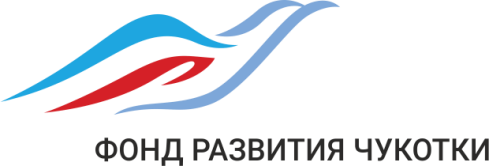 689000, Чукотский автономный округ, г. Анадырь, ул. Отке, д. 2тел.: +7 (42722) 6-93-29, 6-93-32, эл. адрес: mail@fond87.ru, сайт: www.fond87.ru 689000, Чукотский автономный округ, г. Анадырь, ул. Отке, д. 2тел.: +7 (42722) 6-93-29, 6-93-32, эл. адрес: mail@fond87.ru, сайт: www.fond87.ru 689000, Чукотский автономный округ, г. Анадырь, ул. Отке, д. 2тел.: +7 (42722) 6-93-29, 6-93-32, эл. адрес: mail@fond87.ru, сайт: www.fond87.ru 689000, Чукотский автономный округ, г. Анадырь, ул. Отке, д. 2тел.: +7 (42722) 6-93-29, 6-93-32, эл. адрес: mail@fond87.ru, сайт: www.fond87.ru 689000, Чукотский автономный округ, г. Анадырь, ул. Отке, д. 2тел.: +7 (42722) 6-93-29, 6-93-32, эл. адрес: mail@fond87.ru, сайт: www.fond87.ru 689000, Чукотский автономный округ, г. Анадырь, ул. Отке, д. 2тел.: +7 (42722) 6-93-29, 6-93-32, эл. адрес: mail@fond87.ru, сайт: www.fond87.ru 689000, Чукотский автономный округ, г. Анадырь, ул. Отке, д. 2тел.: +7 (42722) 6-93-29, 6-93-32, эл. адрес: mail@fond87.ru, сайт: www.fond87.ru 689000, Чукотский автономный округ, г. Анадырь, ул. Отке, д. 2тел.: +7 (42722) 6-93-29, 6-93-32, эл. адрес: mail@fond87.ru, сайт: www.fond87.ru 689000, Чукотский автономный округ, г. Анадырь, ул. Отке, д. 2тел.: +7 (42722) 6-93-29, 6-93-32, эл. адрес: mail@fond87.ru, сайт: www.fond87.ru №ппНаименование раздела№ стр.№ стр.№ стр.Протокол итогов  первого межрегионального форумаПротокол итогов  первого межрегионального форума31.Цели и задачи форумаЦели и задачи форума32.Программа форума и цели мероприятийПрограмма форума и цели мероприятий43.Результаты проведенного форумаРезультаты проведенного форума94.Итоги работы Форума  на площадке взаимодействия субъектов МСП для целей совместной работы с органами власти по развитию экономики региона и улучшению инвестиционного климатаИтоги работы Форума  на площадке взаимодействия субъектов МСП для целей совместной работы с органами власти по развитию экономики региона и улучшению инвестиционного климата124.1.Перечень предложений субъектов МСП для целей совместной работы с органами власти по развитию экономики региона и улучшению инвестиционного климатаПеречень предложений субъектов МСП для целей совместной работы с органами власти по развитию экономики региона и улучшению инвестиционного климата124.2.Предложения представителей бизнесаПредложения представителей бизнеса   134.3.Предложения представителей органов власти, муниципальных образований, контрольно-надзорных органовПредложения представителей органов власти, муниципальных образований, контрольно-надзорных органов154.4.Стенограмма видеозаписи первого межрегионального форума «Идея – в бизнес. Бизнес – в результат»Стенограмма видеозаписи первого межрегионального форума «Идея – в бизнес. Бизнес – в результат»165.Результаты работы Форума по развитию отрасли туризма, субъектов МСП для целей совместной работы с органами власти по развитию экономики региона и улучшению инвестиционного климатаРезультаты работы Форума по развитию отрасли туризма, субъектов МСП для целей совместной работы с органами власти по развитию экономики региона и улучшению инвестиционного климата195.1.Содержание мероприятия по развитию отрасли туризма, субъектов МСП для целей совместной работы с органами власти по развитию экономики региона и улучшению инвестиционного климатаСодержание мероприятия по развитию отрасли туризма, субъектов МСП для целей совместной работы с органами власти по развитию экономики региона и улучшению инвестиционного климата195.2.Стенограмма видеозаписи первого межрегионального форума «Идея – в бизнес. Бизнес – в результат» (отрасль «туризм»)Стенограмма видеозаписи первого межрегионального форума «Идея – в бизнес. Бизнес – в результат» (отрасль «туризм»)216. Итоги работы Форума по развитию сельско-хозяйственной отрасли, субъектов МСП для целей совместной работы с органами власти по развитию экономики региона и улучшению инвестиционного климатаИтоги работы Форума по развитию сельско-хозяйственной отрасли, субъектов МСП для целей совместной работы с органами власти по развитию экономики региона и улучшению инвестиционного климата26№ДатаВремяНаименование мероприятияЦель мероприятия125.03.1917:00-20:00Молодежная секция «Стартап. Из идеи в бизнес». Дискуссия и деловая игра Вовлечение молодёжи в осуществление предпринимательской деятельности. Популяризайия предпринимательства.225.03.1917:00-19:00Посещение центра ездового сабаководства (Этноцентр) – визит к хозйке яранги, катание гостей на собычьих упряжках (для гостей форума).Продвижение имиджа Чукотского автономного округа на туристическом рынке, создание  фото- видео-кейса для медийного продвижения туристического предложения субъектов МСП региона.325.03.1917:00-19:00Стратегическая сессия организаторов Форума и органов власти: определение основых задачь формуа.Определение стратегических задач органами власти для организаторов форума. Определение ролей представителями организационной группы.425.03.1919:30-21:00Деловой ужин гостей и организаторов форума.Определение стратегических задач поставленных органами власти для организаторов форума. Распределение ролей между  представителями группы организаторов, включение гостей тур-операторов в рабочие группы по мероприятиям.526.03.1910:00-10:30Открытие форумаПриветствие Губернатора Чукотского АО участников форума, приветствие лиц региона работающих непосредственно с предпринимательским сообществом в Чукотском АО.626.03.1910:30-11:30Дискуссия «Чукотский автономный округ: транспортная доступность, возможности бизнеса, взгляд в будущее»Обсуждение при участии первых лиц региона и крупнейших инвесторов вопросов транспортной доступности, лучших практик запуска инвестиционных проектов в условиях Крайнего Севера и Арктики, маркетинга территорий (возможности для бизнеса).726.03.1911:30-12:00Пресс-подходИнтервью региональным и федеральным СМИ Губернатора Чукотского АО, участников форума.826.03.1912:00-17:00Конференция: стратегическая сессия «Курорт в зоне вечной мерзлоты. Развитие туризма в условиях Крайнего севера»Постановка задач аудитории, разбитой на 5 групп, из числа представителей субъектов МСП разных отраслей, представителей органов власти, институтов развития отраслей экономики.Формулирование результатов работы в группах:- «целевые аудитории»;- «возможности»;- «угрозы»;- «слабости»;- «силы».Определение по результатам групповых работ дальнейших шагов по развитию туристической отрасли региона.926.03.1919:00-21:00Концерт группы «Губернатор» для гостей и участников форумаКультурная программа для гостей форума. Создание позитивного, гостеприимного образа Чукотского АО, привлекательного для потенциального туриста. 1026.03.1917:15-18:30Круглый стол «Развитие сельско-хозяйственной кооперации и экспорта»Обсуждение вопросов о существующей структуре сельского хозяйства в Чукотском АО, достигнутых результатах по развитию КФХ, мерах государственной поддержки, перспективах развития отрасли и экспортного потенциала. Предложение крупного инвестора для малого бизнеса.1127.03.1910:00-11:30Обзорная экскурсия в музейный центр «Наследие Чукотки»Культурная программа для гостей форума. Создание позитивного, гостеприимного образа Чукотского АО, привлекательного для потенциального туриста.1227.03.1910:00-12:00Дискуссия «Диалог бизнеса и власти»Широкий диалог власти, институтов развития, крупного бизнеса и представителей малого и среднего предпринимательства:- по актуальным барьерам,- задачам,- выработке предложений, направленных на улучшение инвестиционного климата и поддержке предпринимательства, - перспективным нишам развития МСП.1327.03.1912:15-14:00Менторская гостиная. Мастер-классы от АО «Деловая среда». Индивидуальные консультацииДля субъектов МСП и физических лиц, заинтересованных в начале собственного дела Мастер-классы от АО «Деловая среда» и индивидуальные консультации по развитию бизнеса.1427.03.1914:45-16:45Круглый стол «Встреча резидентов ТОР «Чукотка»Обмен мнениями между региональными представителями АО Корпорации развития Дальнего Востока, органами власти, Анадырского таможенного поста, резидентов ТОР «Чукотка» о возможностях развития инвестиционных проектов, применимости таможенных льгот, дерегулировании в отношении внеплановых проверок контрольно-надзорных органов.1527.03.1917:00-19:00Сессия «Открытые возможности для малого бизнеса» Сессия представила возможности для диалога представителей банковских структур региона и бизнеса. Озвучены перспективы развития предложения банков для субъектов МСП, комплексном обслуживании, коммерческом кредитовании инвестиционных проектов.1628.03.1912:00-17:00Посещение кинотеатра, выезд на лов корюшки, катание на снегоходах в окрестностях г.Анадырь Культурная программа для гостей форума. Создание позитивного, гостеприимного образа Чукотского АО, привлекательного для потенциального туриста. Создание фото и видео материала для целей мидийого продвижения туристического и инвестиционного потенциала региона.1729-31.03.19Культурная программа для гостей тур-операторов форума при участии фото- видео-оператора Информационного агентства ТАСС «В гостях у оленеводов. Блиц-тур в Канчалан».Культурная программа для гостей форума. Создание позитивного, гостеприимного образа Чукотского АО, привлекательного для потенциального туриста. Создание фото и видео материала для целей мидийого продвижения туристического и инвестиционного потенциала региона. №ДатаВремяНаименование мероприятияЦель мероприятия123.04.1911:00-11:30Открытие форумаПриветствие Главы ГО Эгвекинот участников форума, приветствие лиц региона работающих непосредственно с предпринимательским сообществом в Чукотском АО.223.04.1910:00-19:00Выставка-ярмарка изделий народно-художественных промыслов предпринимателей ГО Эгвекинот.Выставка детского рисунка «Нет милей и краше Чукотки нашей».Выставка представлена:произведениями косторезного мастерства – мастер Дубасов Геннадий Митрофанович п.Эгвекинот.произведениями народно художественных промыслов в виде расписных бубнов – мастер ИП Омрынват Анатолий Яковлевич с.Амгуэма.Детские рисунки п.Эгвекинот.323.04.1911:30-13:30Семинар «Перспективные ниши развития МСП и меры поддержки для предпринимателей Чукотского автономного округа»Широкий диалог власти, институтов развития, крупного бизнеса и представителей малого и среднего предпринимательства:- по актуальным барьерам,- задачам,- выработке предложений, направленных на улучшение инвестиционного климата и поддержке предпринимательства, - перспективным нишам развития МСП.423.04.1914:30-17:00Конференция «Курорт в зоне вечной мерзлоты. Развитие туризма в условиях Крайнего севера»Приветствие Губернатора Чукотского АО участников форума, приветствие первого заместителя губернатора – председателя Правительства Чукотского АО, начальника департамента финансов, экономики и имущественных отношений Чукотского АО Калиновой А.А..Определение стратегических задач органами власти для организаторов форума. Определение ролей представителями организационной группы.523.04.1917:00-17:15Мастер класс для гостей Форума по игре на бубне в традиционном чукотском стиле с текстовым сопровожде-нием легендой о каждом уникально расписанном бубне на распев.Мастер-класс проведен в гостиной Форума для участников и был представлен:произведениями народно художественных промыслов в виде бубнов, созданных и расписанных мастером ИП Омрынват Анатолием Яковлевичем из с.Амгуэма;легендой в распеве о каждом бубне;игрой на бубне в традиционном чукотском стиле.623.04.1917:15-19:00Менторская гостинаяМастер-класс «Управление отношениями с клиентами»Александр Яковлев, руководитель коммерческих проектов Дирекции образовательных программ, АО «Деловая среда»Для субъектов МСП и физических лиц, заинтересованных в начале собственного дела Мастер-классы от АО «Деловая среда» и индивидуальные консультации по развитию бизнеса.№ЗадачаРезультат1Определение и решение значимых задач развития экономики Чукотского автономного округа путём обсуждения и подготовки совместных решений;Определены и сформулированы в качестве предложений бизнес-сообществом для развития экономики региона, следующие направления и отрасли:Корректировка существующих мер государственной поддержки для субъектов МСП, в т.ч. фокусирование на приоритетности сферы производства, туристической отрасли, Регулирование/корректировка тарифов на транспорт, утилизацию ТБО, энергоресурсы;Открытость работы контрольно-надзорных органов в отношении субъектов МСП;Регулярность корректировки применяемой приоритетности органами власти при оказании государственной поддержки;Объединение усилий соседствующих регионов, расположенных в районах Крайнего Севера и Арктике в направлении выделения из средств федерального бюджета на поддержку инвестиционных проектов и субъектов МСП с повышающим коэффициентом, с учетом повышенных затрат при осуществлении предпринимательской деятельности.2Создание региональной и межрегиональной отраслевой интеграции;В рамках проведенных мероприятий, в составе форума, достигнут продуктивный диалог и коммуникация между представителями:Крупные компании инвесторы (недро-пользователи) в качестве заказчиков услуг и продукции субъектов МСП;Субъекты МСП в качестве поставщиков услуг и продукции для крупных компаний-инвесторов;Туристические операторы региона и туристические компании федерального уровня в качестве поставщиков покупателей для сфер гостиничного бизнеса, индустрии питания, народно-художественных промыслов и т.д.;Организации инфраструктуры поддержки предпринимательства, молодежи, туризма;Органы государственной власти и представители администраций муниципальных образований;Контрольно-надзорные органы;Сельхозпроизводители по направлениям овощеводства, животноводства, птицеводства, компании переработчики био-ресурсов, в т.ч.: рыбодобыча, оленеводство, звероводство. 3Улучшение делового и инвестиционного климата региона;Посредством:- привлечения профессиональных спикеров и модераторов в областях развития малого и среднего предпринимательства, развития туристической отрасли, экспертов федерального уровня от партнёров АО «Деловая среда» и Информационного агентства ТАСС;- привлечения в аудитории форума субъектов МСП и крупных инвесторов различных сфер и осуществления отличных видов деятельности;- присутствия на площадке форума органов власти, местного самоуправления, контрольно-надзорных органов;Получен конструктивный диалог участников форума, определена общая проблематика, портрет делового и инвестиционного климата, определены точки роста в различных отраслях и периодичность долгосрочной планомерной работы для достижения поставленных целей.4Создание инновационной, эффективно действующей деловой площадки для разработки и реализации перспективных коммерческих проектов; Выработан ряд предложений на нескольких площадках форума, определены инструменты для достижения ряда поставленных целей.Требуется планомерная системная совместная работа бизнеса, представителей культурно-исторического наследия, органов власти и организаций инфраструктуры поддержки, в т.ч. отрасли туризма, предпринимательства, молодежи.Отмечена необходимость создания единого реестра мероприятий для обеспечения доступности, регулярности и открытости совместной работы.5Формирование команд из участников Форума для разработки и реализации перспективных социально-экономических проектов.Для целей повышения комфортности инвестиционного климата субъектами МСП выражено предложение повышения открытости при обсуждении проектов регламентирующих документов.Для целей продвижения туристического потенциала региона и развития сопутствующих отраслей, в т.ч. в малых населенных пунктах Чукотки, необходимо определение единого лидера процесса и организация на его базе точки притяжения участников процесса (субъектов МСП по отраслям, организаций и объединений культурно-исторической направленности, профессиональных экспертов/модераторов/ тренеров). 